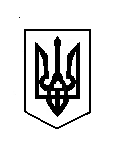 ВЕРБСЬКА СІЛЬСЬКА РАДАХХХХ сесія VIIІ скликанняР І Ш Е Н Н Я 05 вересня 2023 року									№ 1060Керуючись підпунктами 29 та 31 пункту 1 статті 26, статтями 29 та 60 Закону України «Про місцеве самоврядування в Україні», статтями 133, 137 Господарського кодексу України, та з метою забезпечення ефективності використання комунального майна Вербської сільської ради Вербська сільська радаВИРІШИЛА:1. Передати в оперативне управління комунального підприємства «ЄвроКомСервіс» Вербської сільської ради Дубенського району Рівненської області комунальне нерухоме майно Вербської сільської ради – приміщення котельні, площею 73,0 кв.м. (нежитлова будівля (літ.В) згідно технічного паспорта), розташованого за адресою Рівненська область, Дубенський район, с. Верба, вул. Грушевського, 27.2. В.о. директора комунального підприємства «ЄвроКомСервіс» Вербської сільської ради Дубенського району Рівненської області Одемчуку Д.В. забезпечити прийняття на баланс комунального нерухомого майна та забезпечити його належне утримання і обслуговування.3. Контроль за виконанням рішення покласти на заступника сільського голови з питань діяльності виконавчих органів ради Андрія ГРИЦАКА.Сільський голова 					Каміла КОТВІНСЬКАПро передачу комунального нерухомого майна в оперативне  управління комунального підприємства «ЄвроКомСервіс»